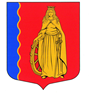 СОВЕТ ДЕПУТАТОВМУНИЦИПАЛЬНОГО ОБРАЗОВАНИЯ«МУРИНСКОЕ СЕЛЬСКОЕ ПОСЕЛЕНИЕ»,ВСЕВОЛОЖСКОГО МУНИЦИПАЛЬНОГО РАЙОНАЛЕНИНГРАДСКОЙ ОБЛАСТИРЕШЕНИЕ     п. Мурино                                                              № 39 от 15 июня 2016г.О выделении средств на проектированиеи монтаж узла присоединенияна тепловых сетях и узла учета ГВСк д. 40-Е в д. Лаврикимуниципального образования«Муринское сельское поселение»В соответствии с Федерльным законом № 131-ФЗ от 06.10.2003г. «Об общих принципах организации местного самоуправления в РФ», в связи с проведением капитального ремонта в многоквартирном доме №40-Е, расположенного по адресу: Ленинградская область, Всеволожский район, д.Лаврики в рамках реализации краткосрочной адресной программы «Ремонт многоквартирных домов, расположенных на территории муниципального образования «Муринское сельское поселение» Всеволожского муниципального района Ленинградской области на 2015-2017 годы», в целях обеспечения коммунальными услугами по горячему водоснабжению населения, отсутствием на подходящих тепловых сетях к дому узла ввода и узла учета ГВС, советом депутатов  принятоРешение:Администрации муниципального образования «Муринское сельское поселение» выполнить работы по проектированию и монтажу на тепловых сетях к многоквартирному дому № 40-Е в д. Лаврики узла ввода и узла учета ГВС.Начальнику финансово-экономического отдела Чемариной В.И. предусмотреть в бюджете финансирование на выполнение работ по проектированию и монтажу на тепловых сетях к многоквартирному дому № 40-Е в д. Лаврики узла ввода и узла учета ГВС в размере 300 000(триста тысяч рублей) 00 копеек.Решение опубликовать в газете «Муринская панорама» и разместить на официальном сайте муниципального образования в сети Интернет в соответствии с действующим законодательством.Настоящее решение вступает в силу с момента подписания.Контроль за исполнением настоящего решения возложить на комиссию по промышленности, архитектуре, строительству, ЖКХ, транспорту, связи, сельскому хозяйству, экологии и использованию земли.Глава муниципального образования	                     	В.Ф. Гаркавый